Związki zawodowe po zmianach, czyli co nowego w przepisach związkowych od 2019 r?Wprowadzona w 2019 r. wielka nowelizacja przepisów o związkach zawodowych m.in. zmodyfikowała reguły ustalania liczebności zakładowej organizacji związkowej oraz określiła sądową procedurę weryfikacji liczby jej członków. Ponadto na osoby niebędące pracownikami rozszerzona została ochrona przysługującą członkom związków zawodowych, a w przepisach sprecyzowane zostały terminy konsultacji w zakresie rozwiązania bądź wypowiedzenia umowy z członkiem zoz.Z początkiem 2019 roku zaczęła obowiązywać wielka nowelizacja przepisów o związkach zawodowych. Wprowadzone nią zmiany są rewolucyjne, gdyż zdecydowanie zmieniły cały system funkcjonowania związków zawodowych, otwierając je na wielu nowych członków, którzy do tej pory nie mogli korzystać z tej ochrony. Ma to kolosalne skutki dla związków zawodowych jako całości.Praktyczne zagadnienia wynikające z nowelizacji przepisów przedstawione zostały w publikacji „Związki zawodowe po zmianach w 2019 r. – wybrane zagadnienia”. Dowiesz się z niej m.in.:l na czym polega od 1 stycznia 2019 r. poszerzenie prawa koalicji związkowej;l jak po zmianach przebiega ustalanie liczby członków zoz i jej sądowa weryfikacja;l w jaki sposób chronieni są członkowie związków niebędący pracownikami.Publikację można zamówić tutaj >>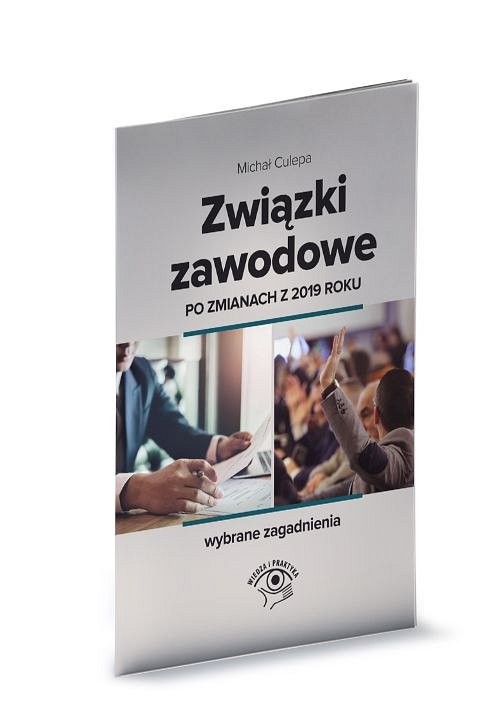 